     Klauzula informacyjna dla użytkowników Fanpage na Facebooku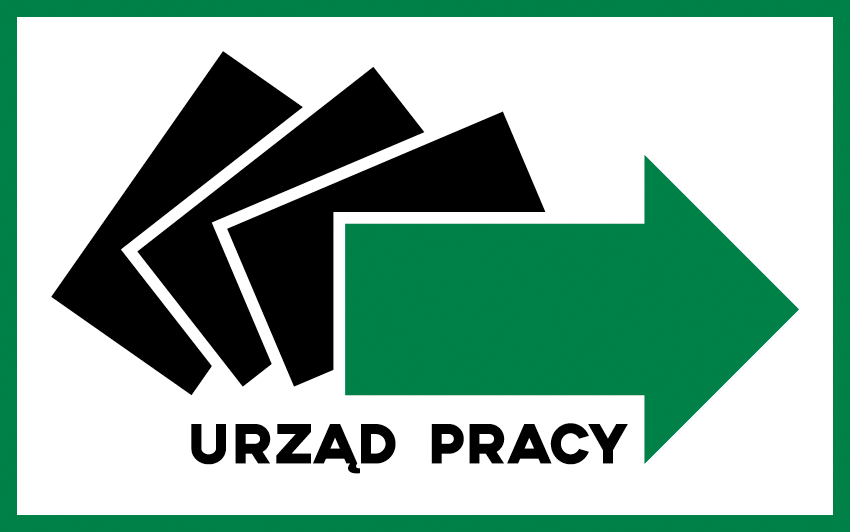 Zgodnie z art. 13 i 14 rozporządzenia PEiR (UE) 2016/679 z dnia 27 kwietnia 2016 r. w sprawie ochrony osób fizycznych w związku z przetwarzaniem danych osobowych i w sprawie swobodnego przepływu takich danych oraz uchylenia od dyrektywy 95/46/WE (ogólne rozporządzenie o ochronie danych) "RODO", informujemy, że:1.	Administratorem Pani/Pana danych osobowych jest Powiatowy Urząd Pracy w Węgrowie reprezentowany przez Dyrektora Urzędu;2.	W urzędzie został powołany Inspektor Ochrony Danych. Można się z nim skontaktować elektronicznie: iodo@wegrow.praca.gov.pl lub listownie - Powiatowy Urząd Pracy w Węgrowie, ul. Piłsudskiego 23, 07-100 Węgrów, z dopiskiem „IOD”3.	Pani/a dane są przetwarzane w celach prowadzenia komunikacji i promocji w ramach fanpage Administratora dostępnego pod adresem https://www.facebook.com/PowiatowyUrzadPracywWegrowie, w szczególności odpowiedzi na reakcje, komentarze oraz prywatne wiadomości, a także w celach statystycznych oraz reklamowych realizowanych za pośrednictwem narzędzi dostarczanych przez aplikację Facebook.4.	Przetwarzanie jest realizowane na podstawie prawnie uzasadnionego interesu administratora, jakim jest zapewnienie ciągłości komunikacji, oraz dbanie o wizerunek urzędu.5.	Odbiorcami Pani/a danych osobowych mogą być wyłącznie podmioty, które uprawnione są do ich otrzymania na mocy przepisów prawa. Ponadto Pani/a dane są udostępniane Meta Platforms Ireland Limited (informacja szczegółowa poniżej).6.	Pani/a dane osobowe przechowywane do czasu wyrażenia sprzeciwu lub ustania celów przetwarzania. 7.	Posiada Pan/i prawo żądania dostępu do swoich danych osobowych, a także ich sprostowania (poprawiania). Przysługuje Pani/u także prawo do żądania usunięcia lub ograniczenia przetwarzania, a także sprzeciwu na przetwarzanie, przy czym przysługuje ono jedynie w sytuacji, jeżeli dalsze przetwarzanie nie jest niezbędne do wywiązania się przez Administratora z obowiązku prawnego i nie występują inne nadrzędne prawne podstawy przetwarzania. 8.	Przysługuje Pani/u prawo wniesienia skargi na realizowane przez Administratora przetwarzanie Pani/a danych do Prezesa UODO (uodo.gov.pl).9.	Podanie danych jest dobrowolne i następuje poprzez korzystanie z Fanpage Administratora.Informacja o współadministrowaniu danych z Meta Platforms Ireland Limited1.	Administrator i Meta Platforms Ireland Limited (4 Grand Canal Square, Grand Canal Harbour, Dublin 2 Irlandia) są wspólnymi administratorami Pani/a danych zgodnie z artykułem 26 RODO w zakresie przetwarzania danych do celów statystycznych oraz reklamowych.2.	Współadministrowanie obejmuje zbiorczą analizę danych w celu wyświetlania statystyk aktywności użytkowników Fanpage Administratora.3.	Zakres odpowiedzialności Meta Platforms Ireland za przetwarzanie Pani/a danych we wskazanych celach: •	posiadanie podstawy prawnej dla przetwarzania danych na potrzeby statystyk strony;•	zapewnienie realizacji praw osób, których dane dotyczą;•	zgłaszanie naruszeń do organu nadzorczego oraz zawiadamianie, osób których dotyczyło naruszenie o zdarzeniu;•	zapewnienie odpowiednich środków technicznych i organizacyjnych w celu zapewnienia bezpieczeństwa Pani/a danych.4.	Zakres odpowiedzialności Administratora za przetwarzanie Pani/a danych:•	posiadanie podstawy prawnej do przetwarzania danych na potrzeby statystyk;•	zrealizowanie obowiązków informacyjnych w zakresie realizowanych przez Administratora celów przetwarzania.5.	Meta Platforms Ireland udostępni zasadniczą treść załącznika dotyczącego statystyk strony osobom, których dotyczą dane (art. 26 ust. 2 RODO), za pośrednictwem danych zawartych w Informacjach o statystykach strony, do których dostęp można uzyskać ze wszystkich stron.6.	Głównym organem nadzorczym w zakresie wspólnego przetwarzania danych jest irlandzka Komisja ds. ochrony danych (niezależnie od zapisów art. 55 ust. 2 RODO, w stosownych przypadkach).7.	Szczegółowe informacje dotyczące wzajemnych uzgodnień pomiędzy administratorami są dostępne na stronie: <https://www.facebook.com/legal/terms/page_controller_addendum>.8.	Zasady przetwarzania Pani/a danych osobowych przez Meta Platforms Ireland są dostępne na  stronie: <https://www.facebook.com/privacy/explanation>.